2024年《中国注册会计师》订阅回执单（请登录中国注册会计师协会官网www.cicpa.org.cn“通知公告”版块下载）中注协汇款信息：账户名称：中国注册会计师协会开户银行：中国工商银行北京四道口支行收款账号：0200049309024905616联系方式：010-88250286 联系人：韩潇需要开具发票的读者，请扫描中注协发票二维码，务必填写“企业税号/纳税人识别号”项。中注协发票二维码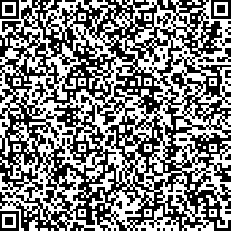 接收杂志物流信息订阅单位名称接收杂志物流信息订阅人姓名接收杂志物流信息收件地址和邮编接收杂志物流信息联系电话订购详情订阅份数订购详情汇款金额（元）订购详情汇款日期